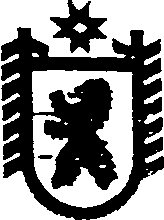 Республика КарелияАДМИНИСТРАЦИЯ СЕГЕЖСКОГО МУНИЦИПАЛЬНОГО РАЙОНАПОСТАНОВЛЕНИЕот  04  апреля  2016 года   №  275     СегежаО внесении изменений в постановление администрации Сегежского муниципального района от 14 января 2016 г. № 18Администрация  Сегежского муниципального  района   п о с т а н о в л я е т:   1. Внести изменение в приложение к постановлению администрации Сегежского муниципального района от 14 января 2016 г. № 18  «О закреплении муниципальных общеобразовательных учреждений Сегежского муниципального района за конкретными территориями Сегежского муниципального района администрации», изложив подпункт 3 в следующей редакции: «                                                                                                                                          ».Отделу информационных технологий администрации Сегежского муниципального района (Т.А.Слиж) обнародовать настоящее постановление  путем размещения официального текста настоящего постановления в информационно-телекоммуникационной сети «Интернет» на официальном сайте администрации Сегежского муниципального района  http://home.onego.ru/~segadmin.  Глава администрацииСегежского муниципального района                                                                  И.П.ВекслерРазослать: в дело, УО, ОУ-11.3.Муниципальное бюджетное общеобразовательное учреждение Средняя общеобразовательная школа № 6 г. Сегежи186420, Республика Карелия, г. Сегежа, пр. Монтажников, д.4г. Сегежаулицы: Антикайнена, дома №№ 12, 14, 18, 19,20, 21; Гористая, Заречная, Каменистая, Песочная, Подгорная, Приозерная, Речная, Спиридонова дома №№ 23, 25, 33, 34, 35, 36, 37, 39; Строителей дома №№ 3, 3а, 5, 7, 9, 11; Южная;проезды: Монтажников; шоссе: Надвоицкое;бульвар Советов дома №№ 2б, 2в, 4, 6, 8, 10;переулки: Подгорный, Речной